Mẫu số 12(Ban hành kèm theo Phụ lục IA Nghị định số 136/2021/NĐ-CP ngày 31 tháng 12 năm 2021 của Chính phủ)CỘNG HÒA XÃ HỘI CHỦ NGHĨA VIỆT NAMĐộc lập - Tự do - Hạnh phúc..., ngày ... tháng ... năm ...ĐƠN ĐỀ NGHỊ CẤP/CẤP LẠI/CẤP ĐỔI/GIA HẠN (1)CHỨNG CHỈ HÀNH NGHỀ ĐO ĐẠC VÀ BẢN ĐỒ______________Kính gửi:.............. (Tên cơ quan có thẩm quyền cấp chứng chỉ)1. Họ và tên: …………………… ...... ………..........…...................................Ngày, tháng, năm sinh: ……………………...............................................Quốc tịch: ……………………...................................................................4. Số CCCD/CMND …............… ngày cấp:................. nơi cấp.....................Địa chỉ thường trú: số nhà, thôn/đường phố …........……....; xã/phường/ thị trấn …….. huyện/quận/thị xã…………tỉnh/thành phố………….Số điện thoại:………………...Email: ………….........………...............…Đơn vị công tác (nếu có)……......………………………….......................Trình độ chuyên môn (ghi rõ chuyên ngành đào tạo): …...............…....…Đã hoàn thành Chương trình bồi dưỡng kiến thức về hoạt động đo đạc và bản đồ ngày … tháng …. năm ……… tại …………………………………….………………………………………………………………………………Mã số chứng chỉ hành nghề đã được cấp (nếu có): ...…..……….............Thời hạn có hiệu lực của chứng chỉ hành nghề đã được cấp đến ngày (nếu có):....Đề nghị được cấp/cấp lại/cấp đổi/gia hạn chứng chỉ hành nghề đo đạc và bản đồ như sau: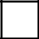 Hạng: ……… Nội dung hành nghề (1): …………...............………. . .........Kết quả sát hạch theo Quyết định số ..... ngày ..... tháng .... năm .....:Điểm kiến thức pháp luật (3):Điểm kinh nghiệm nghề nghiệp (3):Lý do đề nghị cấp lại chứng chỉ: ……………………..….. .. .........……….53c) Cấp đổi chứng chỉ hành nghề	 (2)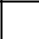 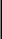 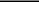 Lý do đề nghị cấp đổi chứng chỉ: ……………………..…...	........…….d) Gia hạn chứng chỉ hành nghề	 (2)Lý do đề nghị gia hạn chứng chỉ: ……………………..… ........………….Tôi xin chịu trách nhiệm về toàn bộ nội dung đơn này và cam kết hành nghề đo đạc và bản đồ theo đúng nội dung ghi trong chứng chỉ được cấp và tuân thủ các quy định của pháp luật có liên quan.NGƯỜI LÀM ĐƠN(Ký, họ tên)Ghi chú:Ghi phù hợp với từng trường hợp cụ thể.Lựa chọn và chỉ đánh dấu vào một ô phù hợp với đơn đề nghị.Trường hợp miễn thi, cá nhân ghi rõ miễn thi kèm theo tài liệu chứng minh.a) Cấp chứng chỉ hành nghề(2)a) Cấp chứng chỉ hành nghềb) Cấp lại chứng chỉ hành nghề(2)b) Cấp lại chứng chỉ hành nghề